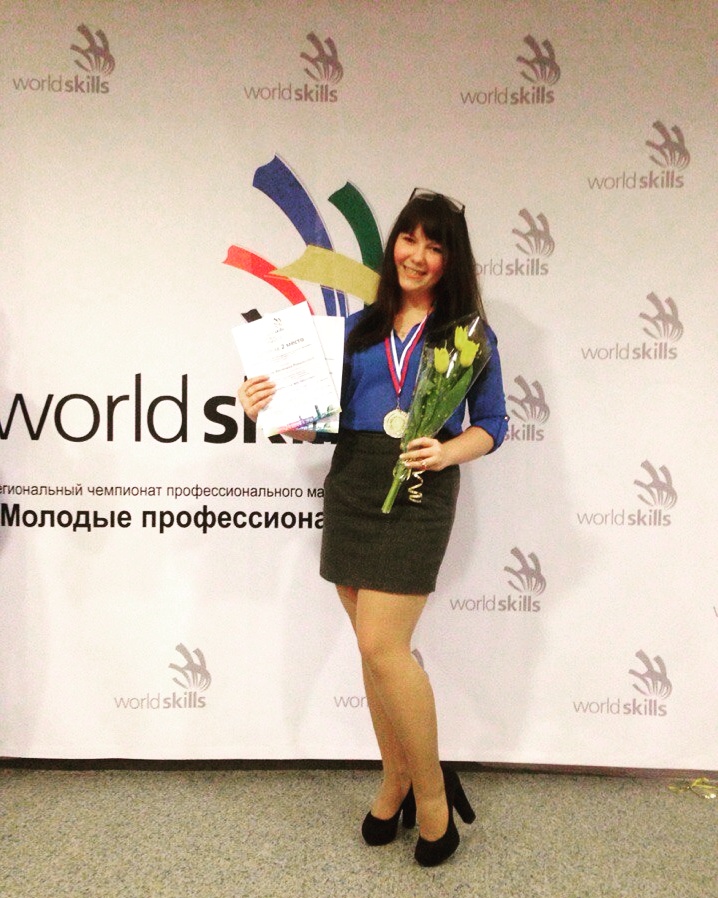 Победительница регионального чемпионата WorldSkills Rassia Ural 2016Алимова Василина2 место по компетенции «Дошкольное воспитание»выпускница 2017 года Камышловского педагогического колледжа  Специальность  44.02.01 Дошкольное образование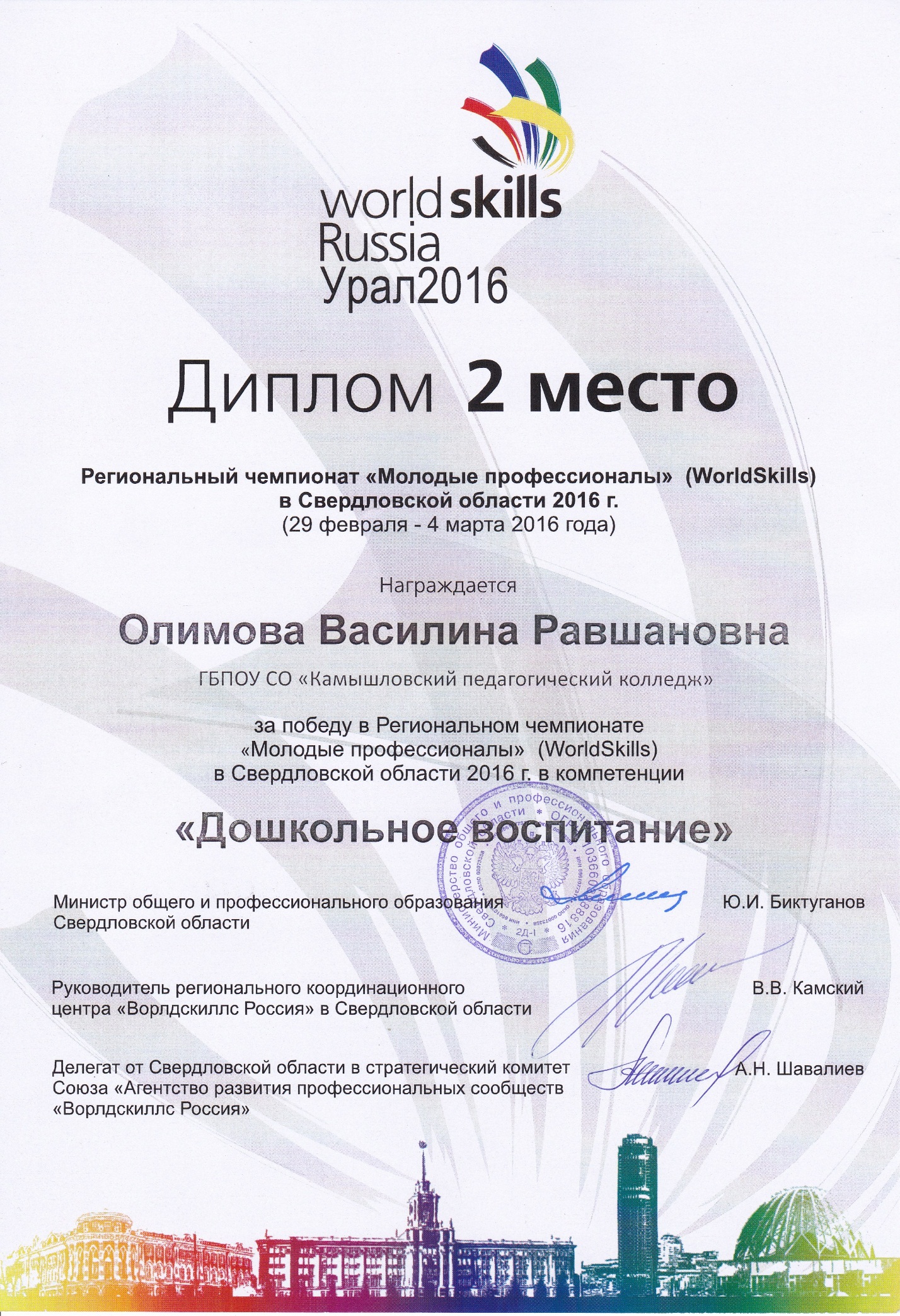 